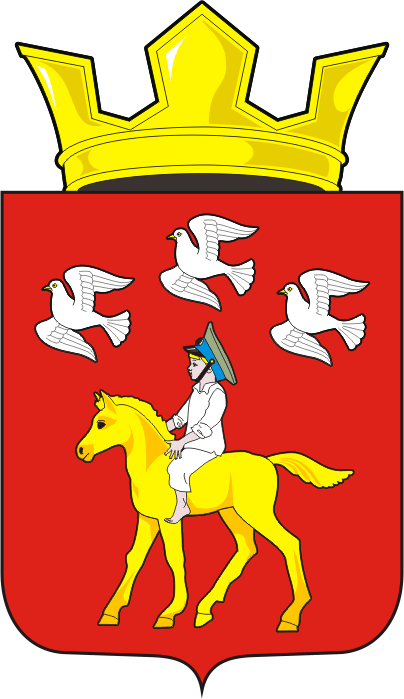 АДМИНИСТРАЦИЯ ЧЕРКАССКОГО СЕЛЬСОВЕТА                                  САРАКТАШСКОГО РАЙОНА ОРЕНБУРГСКОЙ ОБЛАСТИП О С Т А Н О В Л Е Н И Е01.12.2021                                 с. Черкассы                                              № 107-п          В соответствии с Федеральным  законом  от 25.12.2008. N 273-ФЗ "О противодействии коррупции:1. Внести изменения в  «Порядок уведомления о фактах обращения в целях склонения муниципального служащего к совершению коррупционных правонарушений», утвержденный постановлением администрации Черкасского сельсовета от 22.12.2009  № 67-п, изложив пункт 8 Порядка в следующей редакции:         «8. Организация проверки сведений, указанных в уведомлении, осуществляется уполномоченным государственного органа по поручению главы сельсовета путем направления уведомлений в Прокуратуру Саракташского района, ОМВД России по Саракташскому району.» 2. Настоящее постановление вступает в силу после дня его обнародования и подлежит размещению на официальном сайте сельсовета.3.  Контроль за исполнением настоящего постановления возложить на заместителя главы администрации Черкасского сельсовета Имамбаева М.М.Глава сельсовета:                                                                          Т.В. КучугуроваРазослано: администрации района, прокурору района, Имамбаеву М.М., сайт сельсовета, места для обнародования, в дело.О внесение изменений в  Порядок уведомления о фактахобращения в целях склонения муниципального служащегок совершению коррупционных правонарушений.